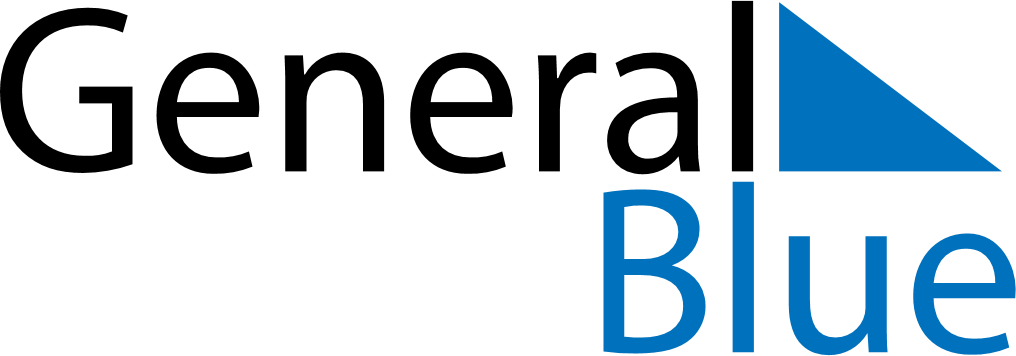 June 2024June 2024June 2024June 2024June 2024June 2024June 2024Menghuan, Yunnan, ChinaMenghuan, Yunnan, ChinaMenghuan, Yunnan, ChinaMenghuan, Yunnan, ChinaMenghuan, Yunnan, ChinaMenghuan, Yunnan, ChinaMenghuan, Yunnan, ChinaSundayMondayMondayTuesdayWednesdayThursdayFridaySaturday1Sunrise: 6:36 AMSunset: 8:10 PMDaylight: 13 hours and 33 minutes.23345678Sunrise: 6:36 AMSunset: 8:10 PMDaylight: 13 hours and 33 minutes.Sunrise: 6:36 AMSunset: 8:10 PMDaylight: 13 hours and 34 minutes.Sunrise: 6:36 AMSunset: 8:10 PMDaylight: 13 hours and 34 minutes.Sunrise: 6:36 AMSunset: 8:11 PMDaylight: 13 hours and 34 minutes.Sunrise: 6:36 AMSunset: 8:11 PMDaylight: 13 hours and 35 minutes.Sunrise: 6:36 AMSunset: 8:12 PMDaylight: 13 hours and 35 minutes.Sunrise: 6:36 AMSunset: 8:12 PMDaylight: 13 hours and 36 minutes.Sunrise: 6:36 AMSunset: 8:12 PMDaylight: 13 hours and 36 minutes.910101112131415Sunrise: 6:36 AMSunset: 8:13 PMDaylight: 13 hours and 36 minutes.Sunrise: 6:36 AMSunset: 8:13 PMDaylight: 13 hours and 37 minutes.Sunrise: 6:36 AMSunset: 8:13 PMDaylight: 13 hours and 37 minutes.Sunrise: 6:36 AMSunset: 8:14 PMDaylight: 13 hours and 37 minutes.Sunrise: 6:36 AMSunset: 8:14 PMDaylight: 13 hours and 37 minutes.Sunrise: 6:36 AMSunset: 8:14 PMDaylight: 13 hours and 38 minutes.Sunrise: 6:36 AMSunset: 8:15 PMDaylight: 13 hours and 38 minutes.Sunrise: 6:36 AMSunset: 8:15 PMDaylight: 13 hours and 38 minutes.1617171819202122Sunrise: 6:37 AMSunset: 8:15 PMDaylight: 13 hours and 38 minutes.Sunrise: 6:37 AMSunset: 8:16 PMDaylight: 13 hours and 38 minutes.Sunrise: 6:37 AMSunset: 8:16 PMDaylight: 13 hours and 38 minutes.Sunrise: 6:37 AMSunset: 8:16 PMDaylight: 13 hours and 38 minutes.Sunrise: 6:37 AMSunset: 8:16 PMDaylight: 13 hours and 38 minutes.Sunrise: 6:37 AMSunset: 8:16 PMDaylight: 13 hours and 39 minutes.Sunrise: 6:37 AMSunset: 8:16 PMDaylight: 13 hours and 39 minutes.Sunrise: 6:38 AMSunset: 8:17 PMDaylight: 13 hours and 39 minutes.2324242526272829Sunrise: 6:38 AMSunset: 8:17 PMDaylight: 13 hours and 38 minutes.Sunrise: 6:38 AMSunset: 8:17 PMDaylight: 13 hours and 38 minutes.Sunrise: 6:38 AMSunset: 8:17 PMDaylight: 13 hours and 38 minutes.Sunrise: 6:38 AMSunset: 8:17 PMDaylight: 13 hours and 38 minutes.Sunrise: 6:39 AMSunset: 8:17 PMDaylight: 13 hours and 38 minutes.Sunrise: 6:39 AMSunset: 8:17 PMDaylight: 13 hours and 38 minutes.Sunrise: 6:39 AMSunset: 8:18 PMDaylight: 13 hours and 38 minutes.Sunrise: 6:40 AMSunset: 8:18 PMDaylight: 13 hours and 38 minutes.30Sunrise: 6:40 AMSunset: 8:18 PMDaylight: 13 hours and 37 minutes.